A.1. Preliminary Project InformationA.1.1 A.1.2A.2 Group InformationA.2.1 A.2.2 B.1 Introduction to ProjectB.1.1B.1.2 B.1.3 B.1.4 B.1.5 B.1.6 B.2 Reason of Starting the Project, Methods and R&D StagesB.2.1 B.3 Innovative and Unique AspectsB.3.1B.4.1C.1 Gantt Chart and Work PackagesC.1.1 Gantt Chart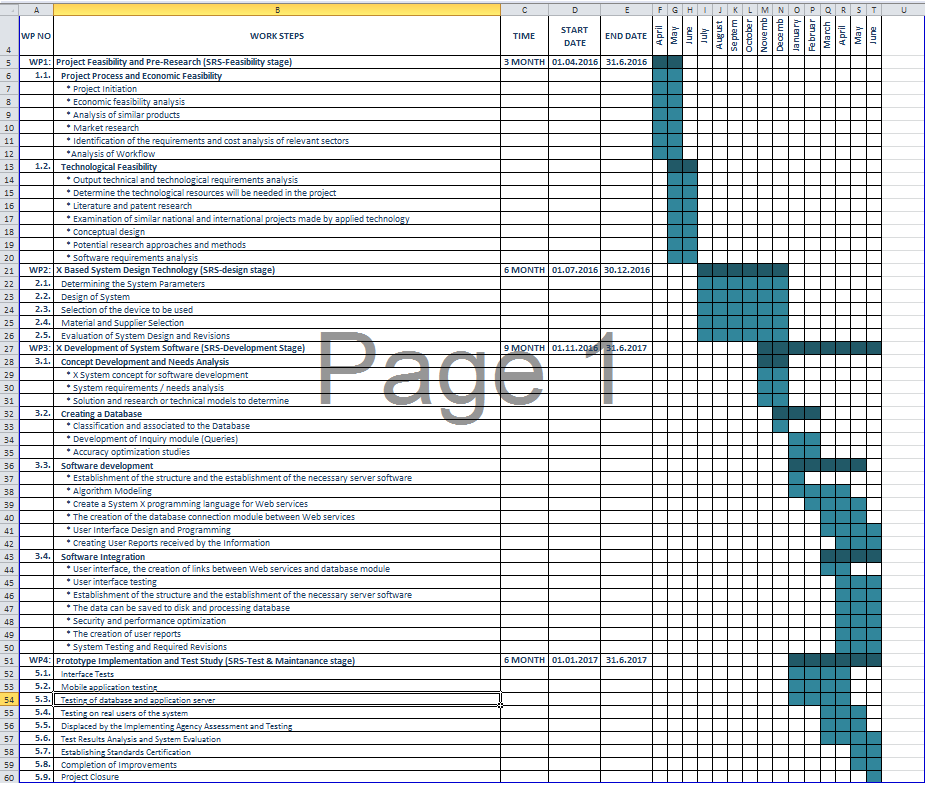 C.1.2 List of Work PackagesC.1.3 List of Milestones (should be matched in the gantt chart)C.1.4 List of Risks (see following example, find other risks of your Project!)C.2 Project Management and OrganizationC.2.1 Project TeamC.2.2 Organization Scheme  (an example is given below!)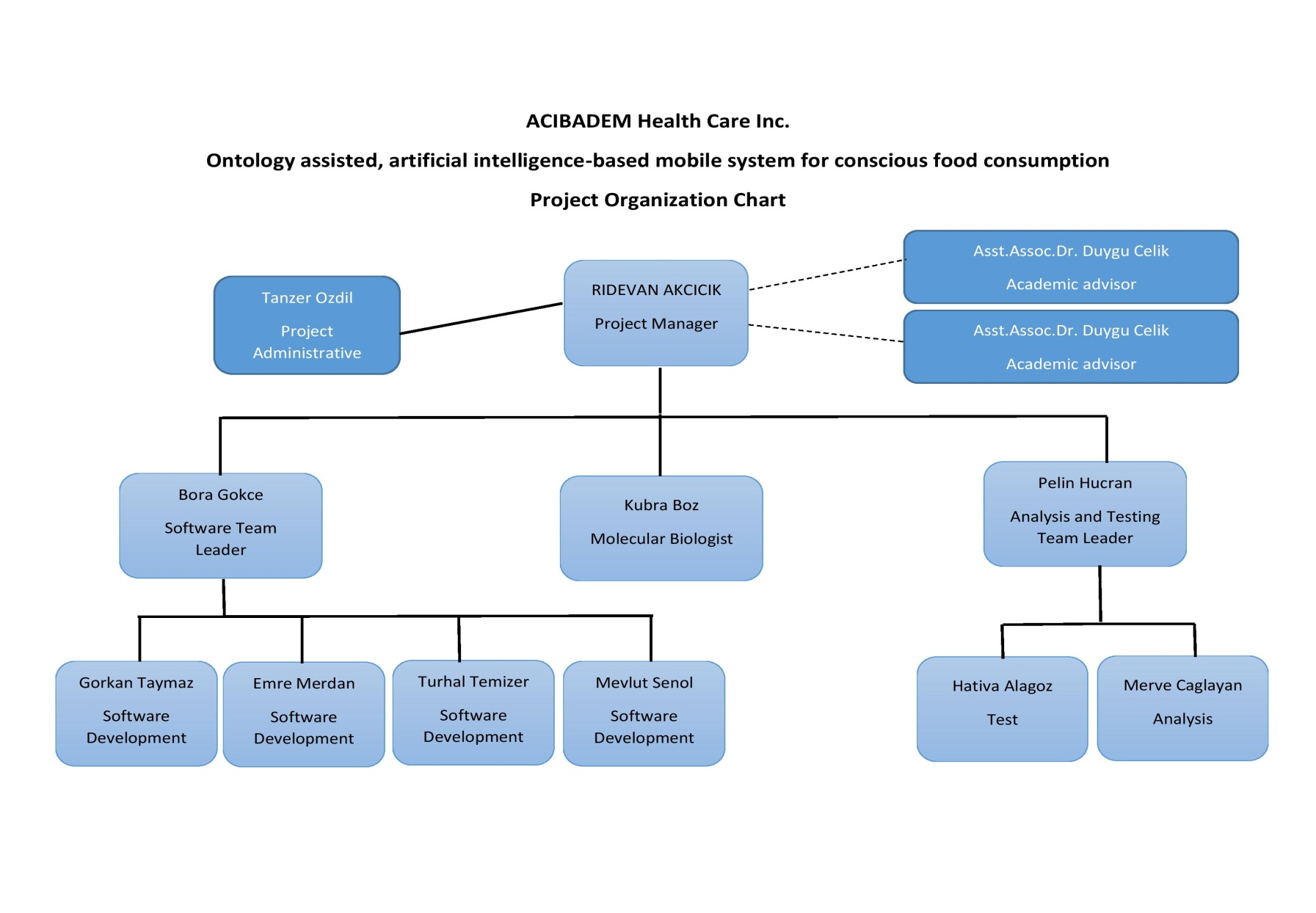 D.1 Economic ForecastsD.2 National Outcomes(M013) Instrument / Equipment / Software / RELEASE PURCHASES(M030) Quarterly Estimated Cost Form (TL)APPENDIXPROJECT PROPOSAL FORM          PROJECT NUMBER :          PROJECT NAME      :          PROJECT START DATE:          PROJECT END DATE:Project NoProject NameStart DateEnd DateTimeProject ManagerProject ManagerProject ManagerProject ManagerName SurnameID NoTitle/RoleAddressPhoneEmailStudent 1Student 1Student 1Student 1Name SurnameID NoTitle/RoleAddressPhoneEmailStudent 2Student 2Student 2Student 2Name SurnameID NoTitle/RoleAddressPhoneEmailList of Completed / Ongoing Projects of TeamSummary of ProjectKey WordsAim of ProjectInnovative Aspects/Contributions of ProjectMethods to be AppliedEconomic and National Outcomes1- Explain the reason of starting this project. (Max 500 charachter)2- Explain the purpose of this project.3- Explain output of projectnational / international standards if existthe specific objectives of the projectsuccess criteriasrelistic constraints4- Explain the methods to be applied during R&D activitiesapplicationstechnics and tools to be usedstandards to be followed under the workflow Which SOFTWARE PROCESS MODEL in below will you apply? Why? How? Explain.* The waterfall model?*V-model of software process?*Evolutionary development?*Component-based software engineering? Etc.Explain, Project Workflow:Feasibility and Pre-research:System Design:Software development:Prototype implementation and testing work:Maintenance:5- Explainthe contribution of national/international technological development if existstarting a new research and development projects within or outside the teamlaunch new applications or research studies in different technology areasWith whom we can cooperate?Expectations:Published work:Can your output be an input for other similar national/international projects?1- Describedifferencesadvantagessuperioritycompared to other similar projects.2- Who can contribute to this project in your team?Example:Project ManagerSystem Designer.....Work Package No1Work Package NameProject Feasibility and Pre-Research (SRS-Feasibility stage)Start-End Date and TimeRelated Organizations1- List the activities of work packages.1.1 Project Process and Economic Feasibility:1.2 Technological Feasibility:2- Describe the methods and parameters that will be used for work package.3- List the experiments, tests and analysis in the work package.4- List the output of work package and its success criterias.Outputs:Success Criterias:5- Explain the relation of output with other work packagesWork Package No2Work Package NameX Based System Design Technology (SRS-design stage)Start-End Date and TimeRelated Organizations1- List the activities of work packages.2- Describe the methods and parameters that will be used for work package.3- List the experiments, tests and analysis in the work package.4- List the output of work package and its success criterias.Outputs:Success Criterias:5- Explain the relation of output with other work packagesWork Package No3Work Package NameX Development of System Software (SRS-Development Stage)Start-End Date and TimeRelated Organizations1- List the activities of work packages.2- Describe the methods and parameters that will be used for work package.3- List the experiments, tests and analysis in the work package.4- List the output of work package and its success criterias.Outputs:Success Criteria:5- Explain the relation of output with other work packagesWork Package No4Work Package NamePrototype Implementation and Test Study and Maintanance (SRS-Test & Maintanance stage)Start-End Date and TimeRelated Organizations1- List the activities of work packages.2- Describe the methods and parameters that will be used for work package.3- List the experiments, tests and analysis in the work package.4- List the output of work package and its success criterias.Outputs:Success Criteria:5- Explain the relation of output with other work packagesDescription of OutputExpected Time IntervalExample:Feasibility Studies01.07.2014 – 30.09.20141234567RiskProbabilityEffectsYour StrategyThe time required to develop the software is underestimated.HighSerious?Software tools cannot work together in an integrated way.HighTolerable?Customers fail to understand the impact of requirements changes.ModerateTolerable?The rate of defect repair is underestimated.ModerateTolerableReplace potentially defective components with more reliable bought-in components.The size of the software is underestimated.HighSeriousInvestigate buying sw components; Investigate use of a program generator.Code generated by code generation tools is inefficient.ModerateInsignificantKey staff are ill at critical times in the project.ModerateSeriousReorganize team so that there is more overlap of work and people therefore understand each other’s jobs.The database used in the system cannot process as many transactions per second as expected.ModerateSeriousInvestigate the possibility of buying a higher-performance database. Personnel NameTitleIDEducation StatusGraduation DateDate of Starting WorkIdea Owner1- Evaluate the commercialization potential of project outcomes. List possible risks here?2- List your expectations to your company which are come by your project2- List your expectations to your company which are come by your projectTime-to-market (month):The expected increase in sales revenue (%):The expected increase in market share (%):Time to start to gain:1- Specify the output that may be subject to patent, utility model and industrial design registration in the project.2- Explain the potential of project and its outputs that may have an effect on social life, education, health and etc. 3- Explain the positive and negative effects of project outputs for environment and human being.Project NameProject NameLine noInstrument / Equipment / Software / Publication NameInstrument / Equipment / Software / Publication NameNo. of ItemCapacityTechnical specificationPurpose of Project ActivitiesPost-Project Place of Use / PurposePost-Project Place of Use / PurposeUnit Price (USD)Unit Price (TL)Total Amount (TL)Line noInstrument / Equipment / Software / Publication NameInstrument / Equipment / Software / Publication NameNo. of ItemCapacityTechnical specificationPurpose of Project ActivitiesR & DProductionUnit Price (USD)Unit Price (TL)Total Amount (TL)12345678910TOTALTLProject Name :Project Name :Project Name :Project Name :Project Name :Cost Item20172017TOTAL(TL)TOTAL COST RATE OF CONTENTS (%)Cost ItemIIITOTAL(TL)TOTAL COST RATE OF CONTENTS (%)Personnel Travel Instrument / Equipment / Software / PublicationsDomestic Works Made By R & D and Testing InstitutionsInternational Works Made By R & D and Testing InstitutionsDomestic Services ProcurementOverseas Service ProcurementMaterialTOTAL COST100CUMULATIVE COST100IN THE PROJECT TOTAL MAN-MONTHIN THE PROJECT TOTAL MAN-MONTHIN THE PROJECT TOTAL MAN-MONTH